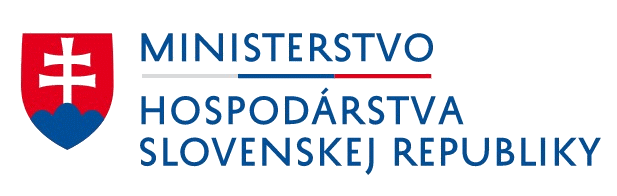 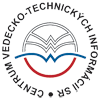 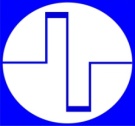 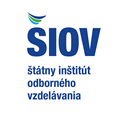 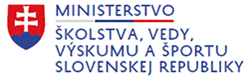 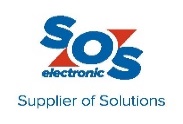 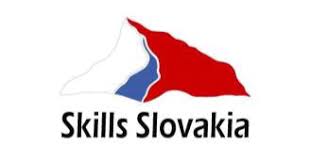 	Výsledková listina	4. ročník - SÚŤAŽ  MLADÝCH  ELEKTRONIKOV Por. čísloMeno a priezviskoNázov a adresa školyMeno a priezvisko vedúcehoTeoretická časťMax. počet bodov  35Praktická časť Max. počet bodov  65Počet bodov celkomPoradie1Marko ŠtefanovičStredná odborná škola železničná, Palackého 14, Košice, 040 00Mgr. Patrik Halaj204363192Matúš SenkoStredná odborná škola železničná, Palackého 14, Košice, 040 00Mgr. Patrik Halaj25 42           67153Stanislav GrumelSOŠT Humenné, Družstevná 1474, 066 01 HumennéIng. Jozef Krídla163248354Dominik MacejSOŠT Humenné, Družstevná 1474, 066 01 HumennéIng. Jozef Krídla183654295Jakub KrálikSPŠSE Ul. Františka Hečku 25, 93401 LeviceIng. Vladimír Kvapilnezúčastnil sa 6Dominik TóthSPŠSE Ul. Františka Hečku 25, 93401 LeviceIng. Vladimír Kvapilnezúčastnil sa7Kristián SvýbaStredná priemyselná škola informačných technológií I. Gessaya TvrdošínPaedDr. Peter Spišský224567168Lukáš HarasinStredná odborná škola dopravná, Zelená 2, 036 08 Martin-PriekopaLadislav Jurčacko174663209Marián SmolárStredná odborná škola dorpavná, Zelená 2, 036 08 Martin-PriekopaLadislav Jurčacko1833513210Ján ŠangalaStredná priemyselná škola informačných technológií I. Gessaya TvrdošínPaedDr. Peter Spišský2655816. miesto11Frederik BaranSPŠ Snina, Partizánska 1059/23, 069 01 SninaIng. Ján Onufernezúčastnil sa12Martin PittnerSPŠ Snina, Partizánska 1059/23, 069 01 SninaIng. Ján Onufer1931503313Jozek ŠimonStredná odborná škola elektrotechnická, Komenského 50, 01001, ŽilinaMiroslav Blánsky2240622214Staňo DanieleStredná odborná škola elektrotechnická, Komenského 50, 01001, ŽilinaMiroslav Blánsky275178915Martin MarkoStredná odborná škola technická, Ul.1.mája 500, VrábleMarian Drozdák1829473616Branislav GarajStredná odborná škola technická, Ul.1.mája 500, VrábleMarian Drozdák2735622317František PaulusStredná odborná škola strojnícka č. 1326, 024 01 Kysucké Nové MestoMgr. Peter Čuraj2945741118Samuel ŠalataStredná odborná škola strojnícka č. 1326, 024 01 Kysucké Nové MestoMgr. Peter Čuraj2838661719Damián BolišingaStredná odborná škola technická PrešovJana Halagová2036562720Marek HetešStredná odborná škola technická PrešovJana Halagová1836543021Samuel ProdajSPŠE Karola Adlera 5, BratislavaIng. Gabriela Klačmanovánezúčastnil sa22Peter MikušSPŠE Karola Adlera 5, Bratislava Ing. Gabriela Klačmanovánezúčastnil sa23Dušan Valach Stredná odborná škola technická Tlmače, Kozmálovská cesta 9, 93521Ing. Ján Kunik 286593  1. miesto24Adam Tichý Stredná odborná škola technická Tlmače, Kozmálovská cesta 9, 93521Ing. Ján Kunik 2458825. miesto25Patrik UričaSPŠ Dubnica nad Váhom, Obrancov mieru 343/1, 01841 Dubnica nad VáhomMartin Šmihál2859874. miesto26Matej KebísekSPŠ Dubnica nad Váhom, Obrancov mieru 343/1, 01841 Dubnica nad VáhomMartin Šmihál2864922. miesto 27Martin VarhaníkStredná odborná škola technická, Bratislavská 439/18, Dubnica nad VáhomKevin Beňo2233552828Tomáš DúbravkaStredná odborná škola technická, Bratislavská 439/18, Dubnica nad VáhomKevin Beňo2237592629Marek RatzenböckSPŠE, Brezová 2, Piešťany,Jozef Dragula2340632130Marek RapavýSPŠE, Brezová 2,  PiešťanyJozef Dragula275279831Matej Bihári SOŠ elektrotechnická, Sibírska 1, 917 01 Trnava Ing. Miroslav Boško, MOV1737543132Dávid HrehorStredná odborná škola automobilová, Moldavská cesta 2, KošiceStanislav Ilenin103134033Richard KollárSOŠ elektrotechnická, Sibírska 1, 917 01 TrnavaIng. Miroslav Boško, MOV16163238  34Martin VavroStredná priemyselná škola dopravná Trnava, Študentská 23, 91701 TrnavaDominik Polonyi1946651835Dušan BenciStredná priemyselná škola dopravná Trnava, Študentská 23, 91701 TrnavaDominik Polonyi295281736Tomáš BazalaSPŠE, Zochova 9 BAJozef Belannezúčastnil sa37Jakub RosaSOŠ strojnícka, Partizánska 76, Bánovce nad BebravouIng. Bohuslav Kutiš1645612538Kristián MiksaSOŠ strojnícka, Partizánska 76, Bánovce nad BebravouIng. Bohuslav Kutiš17274437  39Dominik PelczSpojená škola Gyulu Szabóa 21 Dunajská StredaKrisztián Gašparek2152731240Adam LaczkóStredná priemyselná škola technická, Komenského 1, 91731 TrnavaMartin Ryška2150711341Adam KoleňákStredná priemyselná škola technická, Komenského 1, 91731 TrnavaMartin Ryška2664903. miesto42Maroš GabaríkSpojená škola, Hattalova 471, 027 43 NižnáMartin Koľadanezúčastnil sa43Matej BarnášSpojená škola, Hattalova 471, 027 43 NižnáMartin Koľadanezúčastnil sa44Samuel DunaStredná odborná škola automobilová, Moldavská cesta 2 KošiceStanisla Ilenin19-3163945Samuel ŠátekSPŠE Zochova 9, 811 03 BratislavaJozef Belannezúčastnil sa46Tobias BerošStredná odborná škola strojnícka, Športovcov 341/2, 017 49 Považská BystricaMilan Oravík3436701447Dominik HulinStredná odborná škola strojnícka, Športovcov 341/2, 017 49 Považská BystricaMilan Oravík2240622448Alex KormošStredná priemyselná škola elektrotechnická, Plzenská 1, 080 47 PrešovIng. Patrik Jacko, PhD.2355781049Matej MichalíkStredná priemyselná škola elektrotechnická, Plzenská 1, 080 47 PrešovIng. Patrik Jacko, PhD.11395034